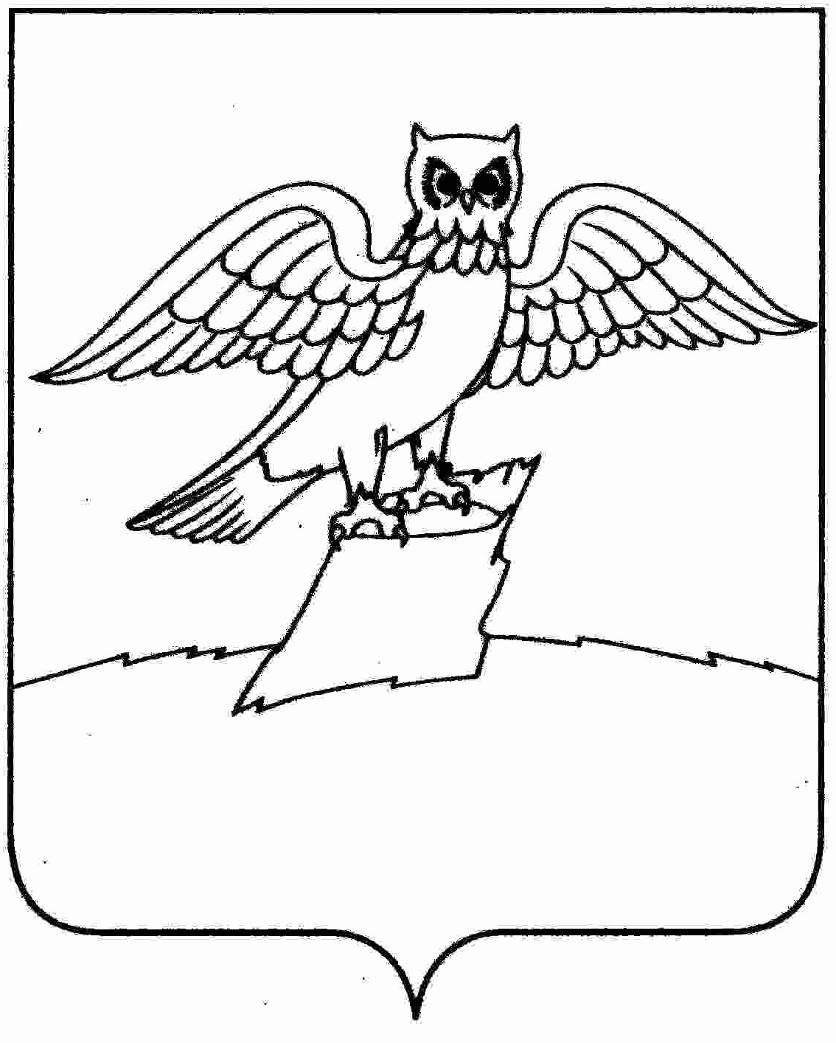 АДМИНИСТРАЦИЯ  ГОРОДА  КИРЖАЧКИРЖАЧСКОГО РАЙОНАП О С Т А Н О В Л Е Н И Е       10.10.2023                                                                             № 1034               В соответствии с решением Совета народных депутатов города  Киржач Киржачского района Владимирской области от 30.07.2021 года № 14/85  «Об утверждении Положения о бюджетном процессе в муниципальном образовании город Киржач Киржачского района Владимирской области», постановлением администрации города Киржач от 18.07.2023 года № 733 «Об утверждении Положения о порядке составления проекта бюджета   муниципального образования город Киржач Киржачского района на очередной финансовый год и плановый период»  и  в целях составления проекта бюджета  муниципального образования город Киржач  Киржачского района на 2024 год и на плановый период 2025 и 2026 годов ( далее – бюджет города)ПОСТАНОВЛЯЮ:         1. Утвердить:          1.1.  Основные направления  налоговой политики муниципального образования  город  Киржач  Киржачского района на 2024 год и на плановый период 20245и 2026 годов, изложенные в приложении  №1;         1.2.  Основные направления  бюджетной политики муниципального образования  город  Киржач  Киржачского района на 2024 год и на плановый период 2025 и 2026 годов, изложенные в приложении  №2;         1.3.  Основные направления  долговой политики  муниципального образования  город  Киржач  Киржачского района на 2024 год и на плановый период 2025 и 2026 годов, изложенные в приложении  №3 ;        1.4.  Основные  характеристики  проекта бюджета муниципального образования город Киржач Киржачского района на 2024 год и на плановый период 2025 и 2026 годов согласно приложению № 4;       1.5. Распределение бюджетных ассигнований на исполнение действующих и вновь принимаемых расходных обязательств по разделам классификации расходов бюджета  муниципального образования город Киржач Киржачского района на 2024 год и на плановый период 2025 и 2026 годов согласно приложению №5;      1.6. Распределение бюджетных ассигнований на исполнение  вновь принимаемых обязательств муниципального образования город Киржач Киржачского района на 2024 год и на плановый период 2025 и 2026 годов согласно приложению № 6.        2. Установить, что  объем бюджетных ассигнований по отношению к объему, утвержденному настоящим постановлением, может быть изменен на суммы безвозмездных поступлений от областного бюджета, бюджета муниципального образования Киржачский район и от государственных корпораций, а также может быть перераспределен между главными распорядителями средств бюджета муниципального образования город Киржач Киржачского района в случае изменения их функций и полномочий, с учетом мероприятий по оптимизации расходов бюджета города  и в связи с передачей муниципального имущества, а также в случае изменения параметров налоговой системы Российской Федерации.      3. Подготовку нормативных правовых актов по принятию новых расходных обязательств муниципального образования город Киржач Киржачского района осуществлять в рамках ограничений расходов, установленных настоящим постановлением.    4. Контроль за выполнением настоящего постановления оставляю за собой.    5. Настоящее постановление вступает в силу со дня его принятия  и  подлежит размещению на официальном сайте администрации города Киржач Киржачского района. Глава администрации                                                Н.В.Скороспелова  Основные направления  налоговой политики муниципального образования город Киржач Киржачского района на 2024 год и  плановый период 2025 и 2026 годовОсновные направления налоговой политики  муниципального образования город  Киржач  Киржачского района  на 2023 год и на плановый период 2024 и 2025 годов разработаны в соответствии со статьей 172  Бюджетного кодекса Российской Федерации, Положением о бюджетном процессе в муниципальном образовании город Киржач Киржачского района Владимирской области», утвержденным решением Совета народных депутатов города Киржач  Киржачского района от 30.07.2021 № 14/85 «Об утверждении Положения о бюджетном процессе в муниципальном образовании город Киржач Киржачского района Владимирской области».Налоговая политика города Киржач Киржачского района определена с учетом основных направлений налоговой политики Владимирской области на 2024 год и плановый период 2025 и 2026 годов.Основные направления налоговой политики муниципального образования город Киржач являются базой для формирования налоговых и неналоговых доходов бюджета муниципального образования и определяют условия, используемые при  составлении проекта бюджета муниципального образования город Киржач ( далее бюджет города) на 2024 год и на плановый период 2025 и 2026 годов, подходы к его формированию.Результатом реализации налоговой политики города Киржач  должно стать    увеличение основных показателей социально-экономического развития  города Киржач. В случае изменений параметров налоговой системы Российской Федерации основные направления налоговой политики   муниципального образования город Киржач могут быть  скорректированы в 2024 году при  определении  налоговой политики на 2025 и последующие годы.1.Основные направления налоговой политики  на 2024 год и плановый период 2025 и 2026 годовОсновные направления налоговой политики на 2024 год и плановый период 2025 и 2026 годов формируется в условиях постепенного смещения от  антикризисной политики к достижению структурных изменений в экономике с акцентом на  технологическое развитие и поддержку  инфраструктуры.В 2024-2026 годах будет продолжена реализация основных целей и задач налоговой политики, предусмотренных в предыдущие годы.В целом в налоговой политике приоритетом остается обеспечение стабильных налоговых условий для хозяйствующих  субъектов,   повышение эффективности стимулирующей функции налоговой системы и улучшении качества администрирования с сопутствующим облегчением административной нагрузки для налогоплательщиков и повышением собираемости налогов.Налоговая политика города в 2024 году и  плановый период до 2026 года ориентирована на развитие доходного потенциала города на основе экономического роста, а не за счет повышения налоговой нагрузки на плательщиков.Основными задачами в трехлетней перспективе являются:- повышение реалистичности прогнозирования и минимизация рисков несбалансированности при бюджетном планировании;- укрепление доходной базы бюджета города за счет наращивания стабильных доходных источников и мобилизации в бюджет имеющихся резервов;- стимулирование инвестиционной деятельности.В 2024-2026 годах будут продолжены мероприятия, намеченные ранее на среднесрочную перспективу. Основными направлениями, по которым предполагается реализовать  налоговую политику, являются:- создание благоприятных условий для расширения производства, новых рабочих мест, инвестиционной активности;- осуществление содействия малому бизнесу для развития предпринимательской деятельности;- выявление и пресечение схем минимизации налогов, совершенствование методов контроля легализации «теневой» заработной платы;- совершенствование методов налогового администрирования, повышение уровня ответственности главных администраторов доходов за выполнением плановых показателей поступления доходов в бюджет города;- усиление работы администраторов по неплатежам в бюджеты города;- проведение оценки социальной и бюджетной эффективности  налоговых расходов и отмены неэффективных налоговых расходов;- расширение налоговой базы по имущественным налогам путем выявления и включения в налогооблагаемую базу недвижимого имущества и земельных участков, которые до настоящего времени не зарегистрированы;-  совершенствование управления муниципальной собственностью путем:а) повышения эффективности управления муниципальным имуществом и земельными участками;б) проведения инвентаризации муниципального недвижимого имущества и внесения предложений по результатам инвентаризации в части дальнейшего использования имущества;в) осуществления продажи имущества, находящегося в муниципальной собственности, с максимальной выгодой;г) обеспечения надлежащего контроля над деятельностью руководителей муниципальных унитарных предприятий и учреждений.Организация взаимодействия с органами местного самоуправления города по мобилизации доходов в бюджеты города будет осуществляться в рамках деятельности комиссии по мобилизации доходов в бюджет города Киржач и снижению  неформальной занятости с целью максимально возможного сокращения недоимки и увеличения налогооблагаемой базы. Формирование налоговых и неналоговых доходов будет основываться на вступивших в силу, а также планируемых к принятию с 2024 года  изменений федерального и регионального законодательства.  Изменения, вносимые и планируемые к принятию на федеральном и областном уровне, в том числе:- с 1 января 2026 года увеличивается норматив зачисления акцизов на нефтепродукты в бюджеты субъектов Российской Федерации с 74,9% до 88%;- с 1 января 2024 года увеличиваются социальные налоговые вычеты по налогу на доходы физических лиц: за обучение – с 50000 рублей до 110000 рублей; за медицинские и физкультурно-оздоровительные услуги – со 120000 до 150000 рублей;- расчет земельного налога за налоговый период 2023 года будет производиться исходя из кадастровой стоимости по состоянию на 1 января 2022 года;- установлен первоочередной порядок зачисления налога на доходы физических лиц в бюджеты из средств на едином налоговом счете;- усовершенствуется институт «единого налогового платежа», изменения направлены на  повышение ритмичности поступления доходов в бюджеты субъектов Российской Федерации и местные бюджеты;       - принят Закон Владимирской области №О поддержке семейных предприятий во Владимирской области», позволяющий стимулировать развитие нав территории области семейного бизнеса, как особого сегмента малого и среднего предпринимательства.2. Основные параметры налоговых и неналоговых доходов бюджета города Киржач на 2024 год и  плановый период 2025 и 2026 годовОсновные направления налоговой политики города Киржач  Киржачского района определяют параметры доходов   бюджета города на 2024-2026 годы (таблица 1).                                                                                                                    Таблица 1Прогноз поступления налоговых и неналоговых доходов  бюджета  города Киржачна 2024 - 2026 годытыс.рублейНалоговые и неналоговые доходы бюджета города на 2024-2026 годы сформированы главными администраторами доходов в соответствии с общими требованиями к методике прогнозирования поступлений доходов, утвержденными постановлением Правительства Российской Федерации от 23 июня 2016 г. № 574 «Об общих требованиях к методике прогнозирования поступлений доходов в бюджеты бюджетной системы Российской Федерации».Поступления налоговых и неналоговых доходов бюджета города с учетом доходов дорожного фонда в 2024 году составят  189061,6 тысяч рублей (106,0% к уровню 2023 года). Без учета доходов дорожного фонда поступления налоговых и неналоговых доходов составят в 2024 году 160361,0 тысяч рублей или 106,0% к уровню 2023 года.На 2025 год прогнозируемый объем налоговых и неналоговых доходов составит 181796,0 тысяч рублей (96,0% к уровню 2024 года), на 2026 год – 191373,2 тысячирублей (105,0 % к уровню 2025 года).Налоговые и неналоговые доходы дорожного фонда бюджета города в 2024 году составят 28700,6 тысяч рублей или 103,2 % к уровню 2023 года, в 2025 году- 29643,0 тысячи рублей (91,0% к 2024 году), на 2026 год – 30587,2 тысяч рублей (103,0 % к 2025 году).         Параметры налоговых и неналоговых доходов бюджета города могут быть изменены в случае уточнения показателей социально-экономического развития города, прогнозных оценок администраторов доходов по поступлению доходов в бюджет города и внесения изменений в налоговое и бюджетное законодательство.Приложение №2к постановлению  администрациигорода Киржач                                                   от 10.10.2023 № 1034Основные  направления  бюджетной  политики  муниципального образования город  Киржач  Киржачского района на 2024 год  и  плановый период  2025 и 2026  годов1. Основные цели и задачи бюджетной политики на 2024 год и  плановый период 2025 и 2026 годов                                                   Основные направления бюджетной политики муниципального образования  город Киржач Киржачского района на 2024 год и на плановый период 2025 и 2026 годов (далее - основные направления бюджетной политики) разработаны в соответствии со статьей 172 Бюджетного кодекса Российской Федерации и определяют цели и приоритеты бюджетной политики администрации города Киржач Киржачского района  в среднесрочной перспективе. Целью  бюджетной политики на 2024-2026 годы является определение основных подходов,Э используемых для формирования проекта бюджета муниципального образования город Киржач (  далее – бюджет города) на 2024 год и на плановый период 2025 и 2026 годов.  Задачей бюджетной политики является реализация национальных целей развития, направленных на социальную поддержку нуждающихся граждан, повышение благосостояния граждан, развитие транспортной, коммунальной и  социальной инфраструктуры, в том числе за счет  средств межбюджетных трансфертов из федерального и областного бюджетов, проведение  сбалансированной долговой политики, рациональное и эффективное  использование имеющихся бюджетных средств. При этом выплаты социальных пособий и заработной платы работникам бюджетной сферы являются  безусловным приоритетом бюджетной политики и будут исполнены в полном объеме в любой экономической ситуации. Исходя из  поставленной задачи бюджетной политики на 2024-2026 годы администрация города,как  главный администратор средств бюджета города должна обеспечить: - формирование реалистичного прогноза поступления налоговых и неналоговых доходов бюджета  города, осуществляемого на основе «базового» варианта прогноза социально-экономического развития города Киржач на предстоящий трехлетний период;- привлечение дополнительных межбюджетных трансфертов из областного бюджета в бюджет города в максимально возможном объеме;- сохранение уровня финансового обеспечения расходных обязательств города по всем первоочередным и социально- значимым направлениям. В необходимом объеме должны быть предусмотрены средства на оплату труда отдельных категорий работников бюджетной сферы, поименованных в указах Президента Российской Федерации 2012 года, работников, не подпадающих под действие данных указов, на повышение уровня минимального размера оплаты труда в учреждениях бюджетной сферы;Направление инвестиционных расходов бюджета города в  первую очередь на завершение работ по переходящим объектам строительства, реконструкции, капитального ремонта муниципальной собственности;- расстановку  приоритетов в расходовании бюджетных средств, оптимизацию и повышение эффективности бюджетных расходов. Вцелях финансового обеспечения приоритетных направлений расходов бюджета города в полном объеме проектом решения о бюджете должны быть предусмотрены расходы на реализацию региональных проектов, осуществляемых в рамках национальных проектов;- развитие инициативного бюджетирования в части включения в муниципальные программы города мероприятий по реализации проектов инициативного бюджетирования.2. Направления бюджетных расходов  Объем финансирования из бюджета города по расходным обязательствам с привлечением среств областного бюджета будут определяться с учетом предельных уровней софинансирования расходных обязательств из областного бюджета, установленных распоряжением Правительства  Владимирской области от 07.07.2023 №537-р «Об основных направлениях бюджетной, налоговой и долговой политики Владимирской области на 2024 год и на плановый период 2025 и 2026 годов». В соответьствии с действующим законодательством в расходах должен быть применен принцип раздельного планирования бюджетных ассигнований на исполнение действующих и вновь принимаемых расходных обязательств муниципального образования город Киржач.Основой для формирования расходов бюджета города на 2024-2026 годы на исполнение действующих расходных обязательств города Киржач является реестр, составленный главным распорядителем бюджетных средств.Ассигнования на  оплату труда работников муниципальных учреждений, на которых не распространяется действие указов Президента Российской Федерации 2012 года, и муниципальных служащих органов местного самоуправлениягорода будут расчитываться с учетом опережающей индексации с 01.10.2023 на 5,5%.В соответствии с планируемым внесением изменений в статью 1 Федерального закона от 19.06.2000 №82-ФЗ «О минимальном размере оплаты труда» будет предусмотрено повышение расходов на заработную плату низкооплачиваемых категорий работников бюджетной сферы с 16242 рублей до 19242 рублей с 1 января 2024 года.Бюджетные ассигнования на оплату коммунальных услуг и услуг связи на 2024-2026 годы рассчитываются в соответствии с  постановлением администрации города Киржач Киржачского района Владимирской области от 11.08.2023 № 863 «Об утверждении лимитов потребления коммунальных услуг (тепло-, электро-, водоснабжения и водоотведения) и услуг связи главным распорядителям средств бюджета города Киржач на 2024 год».В сфере жилья и формирования городской среды необходимо обеспечить достижение следующих целей:- кардинальное повышение комфортности городской среды;- создание  механизма прямого участия граждан в формировании комфортной городской среды, увеличение доли граждан, принимающих участие в решении вопросов развития городской среды;- обеспечение сокращения непригодного для проживания жилищного фонда.Для их достижения будут решаться следующие задачи:- переселение граждан из непригодного для проживания жилищного фонда;Обновление городской среды в рамках приоритетного проекта «Формирование комфортной городской среды» продолжится  при непосредственном участии граждан в решении вопросов благоустройства дворовых территорий и мест массового отдыха.Сокращение непригодного для проживания жилищного фонда, признанного таковым после 1 января 2017 года, продолжится путем приобретения жилья.В целях улучшения состояния многоквартирных домов и повышения комфортности проживания граждан в них  и реализации  региональной программы капитального ремонта таких домов до 2043 года, в 2024-2026 годах в бюджете города будет предусмотрена  доля софинансирования ежегодного взноса некоммерческой организации «Фонд капитального ремонта многоквартирных домов» согласно заключенного Соглашения.Для снижения стоимости коммунальных услуг  планируется приобретение энергоэффективного оборудования, модернизация уличного наружного освещения с применением энергосберегающих систем.В  сфере национальной безопасности и правоохранительной деятельности бюджетные ассигнования планируются на обеспечение пожарной безопасности на территории муниципального образования, на обеспечение безопасного отдыха граждан на водных объектах, на эксплуатацию гидротехнических сооружений на реке Вахчелка, на обеспечение функционирования городской системы видеонаблюдения, развитие системы централизованного оповещения населения.Расходы на  дорожное хозяйство планируются в соответствии с решением Совета народных депутатов города Киржач Киржачского района Владимирской области от 04.10.2013 № 44/315 «О создании муниципального дорожного фонда муниципального образования городское поселение город Киржач Киржачского района» ( с учетом изменений и дополнений).   На  создание безопасных и качественных дорог направляются средства  регионального дорожного фонда и поступления транспортного налога с физических лиц. Планирование  расходов фонда осуществляется с учетом положений статьи 179.4 Бюджетного кодекса Российской Федерации исходя из  прогнозируемого объема доходов, являющихся источником формирования дорожного фонда, и в соответствии с поручением Президента Российской Федерации от 14 марта 2016 года - не менее уровня доходов, фактически полученных  за отчетный финансовый год.В сфере транспорта планируются бюджетные ассигнования на обеспечение доступности проезда пассажиров пригородным автомобильным транспортом.Бюджетная политика в сфере физической культуры и спорта направлена на решение следующих основных задач:- создание для всех категорий и групп населения условий для занятий физической культурой и спортом;- повышение уровня обеспеченности населения объектами спорта.Расходы бюджета города планируется направить на реализацию комплекса мер по пропаганде физической культуры и спорта, на физкультурно-массовую и спортивную работу. В рамках реализуемого комплекса мер планируется проведение массовых и спортивных мероприятий для всех групп населения согласно календарному плану физкультурно - оздоровительных и спортивных мероприятий.Расходы бюджета города на культуру направлены:-  на обеспечение  прав граждан на доступ к культурным  ценностям;- на  поддержку творческих коллективов, общественных и культурных инициатив граждан в области культуры;-  на  сохранение исторического и культурного наследия;-  на обеспечение достойной оплаты труда работников учреждений культуры, развитие и сохранение кадрового потенциала учреждений культуры.Будет продолжено финансирование расходов по обеспечению повышения оплаты труда работников культуры в соответствии с Указами Президента Российской Федерации от 07.05.2012 № 597, от 01.06.2012 № 761 ( с привлечением средств областного бюджета).Предусмотрено финансирование ( с привлечением средств из областного бюджета) в 2024-2026 годах на реализацию мероприятий по модернизации библиотек в части комплектования книжных фондов.Расходы на социальную политику на 2024-2026 годы планируются на выполнение предусмотренных муниципальными правовыми актами прямых обязательств перед населением (пенсионное обеспечение, социальные выплаты, социальная поддержка граждан).       В области местного самоуправления бюджетная  политика должна быть направлена на реализацию следующих основных задач:- обеспечение выполнения установленного администрацией Владимирской области норматива формирования расходов на оплату труда депутатов, выборных должностных лиц местного самоуправления, осуществляющих свои полномочия на постоянной основе, муниципальных служащих и (или) содержание органов местного самоуправления. С этой целью следует исключить принятие решений, приводящих к увеличению расходов бюджета города на обеспечение деятельности органов местного самоуправления, не допускать увеличения штатной численности муниципальных служащих. Дополнительно возложенные функции и полномочия необходимо исполнять на основе перераспределения штатной численности муниципальных служащих между структурными подразделениями;- оптимизация деятельности органов местного самоуправления, исключение дублирования функций и полномочий, централизация обеспечивающих функций.Следует обеспечить неукоснительное выполнение требований Бюджетного кодекса Российской Федерации, касающихся ограничения расходов на содержание  органов местного самоуправления, в пределах утвержденных Губернатором Владимирской области нормативов формирования указанных расходов.        В целях финансового обеспечения непредвиденных расходов, связанных с ликвидацией аварийных ситуаций, проведением аварийно-восстановительных работ, мероприятий по ликвидации последствий стихийных бедствий, а также иных мероприятий, направленных на недопущение чрезвычайных ситуаций природного и техногенного характера при угрозе их возникновения, включая эвакуационные мероприятия и мероприятия по всестороннему жизнеобеспечения населения, и мероприятий по ликвидации последствий чрезвычайных ситуаций природного и техногенного характера будет сформирован резервный фонд администрации города Киржач  Киржачского района Владимирской области.         В области капитального строительства бюджетная политика должна быть направлена на приоритетное обеспечение финансированием капитальных вложений, осуществляемых в рамках реализации национальных проектов, а также объектов, находящихся в стадии завершения, значимых объектов для социально-экономического развития города, объектов, строящихся с привлечением средств других бюджетов бюджетной системы Российской Федерации.        Планирование расходов на строительство, реконструкцию и капитальный ремонт объектов муниципальной собственности муниципального образования город Киржач необходимо осуществлять только при наличии утвержденной проектной документации с положительным заключением государственной экспертизы.При этом бюджетные инвестиции должны быть направлены в первую очередь на завершение ранее начатых строек. Следует не допускать фактов удорожания первоначальной сметной стоимости строительства объектов муниципальной собственности. Предоставление субсидий из областного бюджета на указанные цели будут осуществляться при наличии обязательства органа местного самоуправления о финансировании строительства, реконструкции объекта за счет средств бюджета города в соответствии с установленным уровнем софинансирования, соблюдении сроков строительства и ввода объектов в эксплуатацию, достижении целевых показателей результативности использования субсидии.Кроме того, в проекте бюджета города на 2024-2026 годы будут предусмотрены ассигнования  на материально- техническое и финансовое  обеспечение муниципального казенного учреждения «Управление  городским хозяйством».        В сфере межбюджетных отношений в 2024- 2026 годах  бюджетом города Киржач  бюджету муниципального образования Киржачский район будут переданы полномочия:     -  в части осуществления в установленном порядке сбора и обмена информацией в области защиты населения и территорий от чрезвычайных ситуаций природного и техногенного характера (содержание ЕДДС муниципального образования Киржачский район) исходя из численности постоянного населения;  -  по предоставлению социальных выплат многодетным семьям на  строительство индивидуального жилого дома в границах поселения в рамках реализации подпрограммы «Обеспечение жильем  многодетных семей муниципального образования город Киржач» муниципальной программы «Обеспечение доступным и комфортным жильем населения  города Киржач».3. Основные  подходы  к формированию бюджетных расходов на 2024-2026 годыЗа основу планирования расходов бюджета города на 2024-2026 годы приняты бюджетные ассигнования на 20223год, уточненные в июле текущего года. При этом в полном объеме учтены расходы на выполнение указов Президента Российской Федерации.Объемы бюджетных ассигнований на исполнение действующих обязательств уменьшены по прекращающимся расходным обязательствам ограниченного срока действия и по зависящим от макроэкономических показателей, которые уточняются при формировании проекта бюджета города в следующем бюджетном цикле.В составе принимаемых обязательств предусмотрены бюджетные ассигнования:- на прогнозируемое повышение минимального размера оплаты труда с 1 января 2024 года до уровня 19 242,00 рублей;- на индексацию заработной платы работников, не подпадающих под действие указов Президента Российской Федерации 2012 года, с 01.01.2024 года на 5,5%.На 2025 и 2026 годы индексация составит 4% ежегодно;- на индексацию текущих расходов в части оплаты коммунальных услуг с 01.01.2024 года. На 2025 и 2026 годы расходы на оплату коммунальных услуг индексируются на 4% ежегодно.Объем бюджетных ассигнований на исполнение принимаемых обязательств на 2024-2026 годы определен исходя из допустимого размера дефицита бюджета муниципального образования:- на 2024 год – 7648,4 тысяч рублей (не более 10% от объема налоговых и неналоговых поступлений), из них источником финансирования дефицита бюджета в сумме  тысяч рублей являются кредиты кредитных организаций;- на 2025 год – 15791,6 тысяч рублей (не более 10% от объема налоговых и неналоговых поступлений), из них источником финансирования дефицита бюджета в сумме  тысяч рублей являются кредиты кредитных организаций;- на 2026 год – 16269,7 тысяч рублей (не более 10% от объема налоговых и неналоговых поступлений), из них источником финансирования дефицита бюджета в сумме  тысяч рублей являются кредиты кредитных организаций.Изменение действующих расходных обязательств определено в соответствии с муниципальными правовыми актами города Киржач, принятыми и действующими в 2023 году. В их составе уточнены установленные объемы расходов на оплату труда в бюджетной сфере на 2024-2026 годы.В соответствии со статьей 184.1 Бюджетного кодекса Российской Федерации в составе расходов бюджета города Киржач предусмотрены условно утверждаемые расходы, которые составят в 2025 году не менее 2,5% об общего объема расходов 2025 года (без учета расходов, предусмотренных за счет целевых межбюджетных трансфертов из других бюджетов), и в 2026 году – не менее 5% от общего объема расходов 2026 года (без учета расходов, предусмотренных за счет целевых межбюджетных трансфертов из других бюджетов).При подготовке проекта решения Совета народных депутатов города Киржач о бюджете муниципального образования город Киржач на очередной финансовый год и плановый период могут быть внесены уточнения в ранее утвержденные бюджетные проектировки в связи с рассмотрением несогласованных вопросов по формированию бюджетных проектировок на очередной финансовый год и плановый период, уточнением основных параметров социально-экономического развития города Киржач Киржачского района, уточнением прогнозных оценок администраторов доходов по поступлению доходов в бюджет муниципального образования, с учетом мероприятий по оптимизации расходов бюджета города, отсутствием утвержденных муниципальных программ и  изменением объемов межбюджетных трансфертов из областного бюджета, из бюджета города на передаваемые полномочия бюджету муниципального района. Приложение 3          к постановлению администрации города от 10.10.2023  № 1034                 Основные направления долговой политики города Киржач                          на 2024 год и на плановый период 2025 и 2026 годов Основные направления долговой политики муниципального образования город Киржач на 2024 год и на плановый период 2025 и 2026 годов разработаны в соответствии со статьей 107.1 Бюджетного кодекса Российской Федерации в целях обеспечения эффективного управления муниципальным долгом муниципального образования город Киржач Киржачского района.Долговая политика города Киржач сформирована на основе  основных направлений  бюджетной и налоговой  политики  на очередной финансовый год и на плановый период. Долговая политика  муниципального образования город Киржач Киржачского района как составная часть бюджетной политики в 2024-2026 годах призвана обеспечить последовательность реализации целей и задач предыдущего периода и ориентирована в первую очередь на реализацию стратегических целей развития города.Необходимость соблюдения принципа сбалансированности бюджета подразумевает возможное привлечение заемных средств в случае превышения расходных обязательств над доходами.Долговая политика будет направлена на воздержание от существенного наращивания заимствований для того, чтобы ограниченные бюджетные ресурсы полностью направлялись на приоритетные бюджетные расходы и обеспечение социальной направленности бюджета города.Планируется постепенное снижение дефицита бюджета города. Источником финансирования дефицита бюджета города будут выступать кредиты кредитных организаций.Таким образом, в предстоящий период значения показателей долговой устойчивости будут по-прежнему вне опасных зон. 1. Основные факторы, определяющие характер и направлениядолговой политики муниципального образования город Киржач на 2024 год и на плановый период 2025 и 2026 годовВ планируемом периоде одновременно несколько факторов будут определять характер и направления долговой политики муниципального образования город Киржач:Фактор 1. Макроэкономические условия реализации долговой политики. Социально-экономическое положение города Киржач в течение последних лет характеризовалось положительной динамикой роста промышленного производства, объема инвестиций, прибыли.В соответствии со сценарными условиями и основными параметрами прогноза социально-экономического развития муниципального образования город Киржач на 2024-2026 годы реализация долговой политики в предстоящий период будет осуществляться в условиях умеренного ускорения темпов роста экономики города, стабильного уровня инфляции:-   на 5,5% вырастет фонд заработной платы работников в 2024 году; - индекс потребительских цен прогнозируется на 2025-2026 годы ежегодно в размере 104%.. Основным источником финансирования дефицита бюджета муниципального образования город Киржач будут выступать кредиты кредитных организаций.Таким образом, в предстоящий период значения показателей долговой устойчивости  муниципального образования город Киржач будут по-прежнему вне опасных зон.Фактор 2. Уровень муниципального долга муниципального образования город Киржач.Объем  муниципального  долга города Киржач  на 01.09.2023 составил     4427,5 тыс.рублей, сроком погашения в соответствии с графиком 24.11.2023  (Договор  с администрацией Киржачского района № 89 от 26.12.2016г. "О предоставлении бюджетного кредита"  из бюджета муниципального образования Киржачский район для частичного покрытия дефицита бюджета городского поселения. Дополнительное Соглашение №1  от 09.09.2019  об изменении реквизитов к договору № 89 от 26.12.2016 о предоставлении бюджетного кредита. Дополнительное Соглашение № 2  от 10.12.2019 к договору № 89 от 26.12.2016г. "О предоставлении бюджетного кредита"; Дополнительное  Соглашение№3 от 16.06.2020 к договору № 89 от 26.12.2016 "О предоставлении бюджетного кредита").         3.  Цели и задачи долговой политики муниципального образования город Киржач на 2024 год и на плановый период 2025 и 2026 годовДолговая политика муниципального образования город Киржач  в 2024 - 2026 годах, как и в предыдущие периоды, будет направлена на обеспечение сбалансированности и долговой устойчивости бюджета муниципального образования город Киржач посредством эффективного управления муниципальным долгом.Целью долговой политики муниципального образования город Киржач на ближайшие три года будет являться обеспечение потребностей в заемном финансировании, своевременном исполнении долговых обязательств при минимизации расходов на их обслуживание, а также поддержание объема и структуры  муниципального долга на экономически безопасном уровне, обеспечивающем возможность гарантированного выполнения муниципальным образованием город Киржач обязательств по его погашению и обслуживанию, позволяющем при этом решать задачи по достижению целей, поставленных в посланиях и указах Президента Российской Федерации.Задачами долговой политики муниципального образования город Киржач в 2024-2026 годах будут являться:1) поддержание структуры муниципального долга и расходов на его обслуживание на оптимальном уровне;2) выполнение своевременно и в полном объеме обязательств по погашению и обслуживанию муниципального долга ;3) обеспечение информационной открытости проводимой долговой политики и доступности информации о муниципальном долге города.4) снижение показателя соотношения объема муниципального долга к общему объему доходов бюджета муниципального образования город Киржач без учета безвозмездных поступлений в соответствующем финансовом году;5) предоставление муниципальных гарантий муниципального образования город Киржач юридическим лицам в периоде 2024-2026 годов не предусмотрено;     Одной из основных задач, определяющих направления долговой политики муниципального образования город Киржач на 2024-2026 годы, будет являться необходимость выполнения условий для вновь заключаемых  соглашений о предоставлении бюджету муниципального образования город Киржач из областного бюджета бюджетных кредитов:1) обеспечение доли общего объема долговых обязательств муниципального образования город Киржач, в том числе по кредитам, полученным муниципальным образованием  город Киржач от кредитных организаций:- к 01 января 2024 года  - не более 10,0% от суммы доходов бюджета муниципального образования Киржачский район без учета безвозмездных поступлений за 2023 год;- к 01 января 2025 года - не более 10,0% от суммы доходов бюджета муниципального образования Киржачский район без учета безвозмездных поступлений за 2024 год;- к 01 января 2026 года - не более 10,0% от суммы доходов бюджета муниципального образования Киржачский район без учета безвозмездных поступлений за 2025 год;2) обеспечение дефицита бюджета города в 2024,2025 и 2026 годах на уровне не более 10% суммы доходов бюджета города без учета объема безвозмездных поступлений;3) равномерное распределение долговой нагрузки на бюджет города;4) дальнейшая реализация плана мероприятий  по оздоровлению муниципальных финансов муниципального образования город Киржач, утвержденного постановлением администрации города Киржач от 23 ноября 2015 года № 1160 "Об утверждении плана мероприятий по оздоровлению муниципальных финансов города Киржач" ( с изменениями от 12.07.2016 № 609) и выполнение постановлений Правительства Российской Федерации.4. Инструменты реализации долговойполитики муниципального образования город КиржачОбеспечение сбалансированности бюджета муниципального образования город Киржач при одновременном обеспечении непревышения установленных показателей по объему муниципального долга города и минимизации расходов на обслуживание долговых обязательств предполагает использование следующих долговых инструментов.4.1. Кредиты от кредитных организацийКредиты от кредитных организаций являются основным источником финансирования дефицита бюджета города. Использование данного инструмента долговой политики целесообразно при незначительных объемах заимствований, которые планирует осуществлять муниципальное образование город Киржач.  Ключевой задачей на данном этапе остается обеспечение привлечения в бюджет города кредитов от кредитных организаций по ставкам на уровне не более чем уровень ключевой ставки, установленный Центральным банком Российской Федерации, увеличенный на 1% годовых.Муниципальным образованием город Киржач будет осуществляться мониторинг кредитного рынка с целью определения оптимальных параметров привлечения заемных ресурсов (объем - стоимость - срок).4.2.Использование  краткосрочных бюджетных кредитов на пополнение  остатка средств на едином счете бюджетаПривлечение  бюджетных кредитов из федерального бюджета по ставке 0,1% годовых в пределах текущего финансового года позволит снизить сроки и объемы пользования коммерческими кредитами по более высокой ставке и, как следствие, обеспечить снижение равсходов на обслуживание  муниципального долга.4.3. Муниципальные гарантии муниципального образования город КиржачПредоставление муниципальных гарантий муниципального образования город Киржач юридическим лицам в периоде 2024-2026 годах  не предусмотрено.5. Анализ рисков для бюджета города Киржач,возникающих в процессе управления муниципальнымдолгом муниципального образования город КиржачВажное место в достижении целей долговой политики муниципального образования город Киржач занимает оценка потенциальных рисков, возникающих в процессе ее реализации. Основными рисками при управлении муниципальным долгом муниципального образования город Киржач являются:1) риск недостижения планируемых объемов поступлений доходов бюджета города, поскольку недопоступление доходов потребует поиск альтернативных источников для выполнения расходных обязательств бюджета и обеспечения его сбалансированности;2) процентный риск - вероятность увеличения суммы расходов бюджета города  на обслуживание муниципального долга вследствие увеличения Центробанком России ключевой ставки и (или) роста объемов привлечения кредитов для выполнения расходных обязательств;3) риск рефинансирования - вероятность потерь вследствие невыгодных условий привлечения заимствований на вынужденное рефинансирование уже имеющихся обязательств;4) риск ликвидности - отсутствие в бюджете города средств для полного исполнения расходных и долговых обязательств в срок, в том числе по причине отсутствия участников в аукционах по привлечению кредитных ресурсов.Основной мерой, принимаемой в отношении управления рисками, связанными с реализацией долговой политики муниципального образования город Киржач, является осуществление достоверного прогнозирования доходов бюджета города  и поступлений по источникам финансирования дефицита бюджета муниципального образования, а также принятие взвешенных и экономически обоснованных решений по принятию долговых обязательств муниципального образования город Киржач.Приложение № 4к постановлению администрации города Киржач           от 10.10.2023 № 1034   Основные характеристики проекта бюджета города Киржачна 2024 год и  плановый период 2025 и 2026 годов(без учета межбюджетных трансфертов, носящих целевой характер, из областного бюджета)                                                                                                                                тыс.руб.Приложение № 5к постановлению администрации города Киржач           от 10.10.2023 № 1034Распределение бюджетных ассигнований на исполнение действующих  и  принимаемых  расходных обязательств по разделам классификации расходов бюджета города Киржач  на 2024 год и на плановый период 2025 и 2026 годовтыс.руб.       Администрация города Киржач при подготовке проекта решения Совета народных депутатов города о бюджете муниципального образования город Киржач на очередной финансовый год и на плановый период вправе вносить уточнения в ранее утвержденные бюджетные проектировки в связи с рассмотрением несогласованных вопросов по формированию бюджетных проектировок на очередной финансовый год и на плановый период, уточнением основных параметров социально-экономического развития города Киржач, уточнением прогнозных оценок администраторов доходов по поступлению доходов в бюджет города, с учетом мероприятий по оптимизации расходов бюджета муниципального образования, отсутствием утвержденных муниципальных программ и  изменением объемов межбюджетных трансфертов из областного бюджета, из бюджета  муниципального района на передаваемые полномочия. Приложение № 6к постановлению администрации города Киржач           от 10.10.2023 № 1034Распределение бюджетных ассигнований на исполнение вновь принимаемых обязательств муниципального образования город Киржач  Киржачского района на 2024 год и плановый период 2025 и 2026 годовтыс.руб.Об основных направлениях бюджетной, налоговой и долговой политики бюджета  муниципального образования город  Киржач  Киржачского района и других исходных данных для составления проекта  бюджета муниципального образования город Киржач Киржачского района  на 2024 год и на плановый период 2025 и 2026 годовПриложение №1к постановлению администрации города Киржачот 10.10.2023 № 1034Показатели2023 год (оценка)2024год (прогноз)2025 год (прогноз)2026год (прогноз)Налоговые и неналоговые доходы бюджета города Киржач с учетом доходов дорожного фонда, тысяч рублей177913,0189061,6181796,0191373,2% роста (снижения) к соответствующему периоду прошлого года 86,4106,096,0105,0Доходы дорожного фонда, тысяч рублей26991,728700,629643,030587,2% роста (снижения) к соответствующему периоду прошлого года 100,4106,091,0103,0Налоговые и неналоговые доходы бюджета без учета доходов дорожного фонда, тысяч рублей150921,3160361,0152153,0160786,0% роста (снижения) к соответствующему периоду прошлого года 85,4106,095,0106,0Показатели2024 год (прогноз)2025 год (прогноз)2026 год (прогноз)Доходы – всего260686,7578057,3228118,6   в том числе:налоговые и неналоговые доходы189061,6181796,0191373,2Расходы – всего279597,9596236,9247255,9из них:условно-утверждаемые расходы-5227,811285,2% условно утверждаемых расходов от общего объема расходов (без учета целевых безвозмездных поступлений)-2,55,0Дефицит (-), профицит (+)-18911,2-18179,6-19137,3% дефицита к налоговым и неналоговым доходам10,0%10,0%10,0%Источники финансирования дефицита18911,218179,619137,3в том числе:получение кредитов кредитных организаций18911,218179,619137,3Код раздела бюджетной классификации расходовНаименование разделов бюджетной классификации расходовПредельные объемыПредельные объемыПредельные объемыКод раздела бюджетной классификации расходовНаименование разделов бюджетной классификации расходов2024 год2025 год2026 год0100Общегосударственные вопросы30078,629558,629558,60300Национальная безопасность и правоохранительная деятельность1185,01185,01185,00400Национальная экономика92563,6426402,568245,70500Жилищно-коммунальное хозяйство110014,485439,184892,30600Охрана окружающей среды300,0--0800Культура, кинематография22597,123465,624031,11000Социальная политика6665,46243,66897,91100Физическая культура и спорт10479,410672,610951,11300Обслуживание государственного и муниципального долга717,92976,55326,21400Межбюджетные трансферты общего характера бюджетам субъектов Российской Федерации и муниципальных образований4996,55080,64897,8Итого расходов279596,9591009,1235970,7Условно утверждаемые расходы-5227,811285,2Всего расходов279597,9596236,9247255,9№ п/пНаправление расходов2024год2025 год2026 год1Индексация фонда оплаты труда - всего11381,311836,611836,6в том числе:доведение до минимального размера оплаты труда1060,31515,61515,6работников бюджетной сферы, не подпадающих под действие указов Президента РФ10321,010321,010321,02Индексация текущих расходов в части оплаты коммунальных услуг287,7287,7287,7Итого расходов11669,012124,312124,3